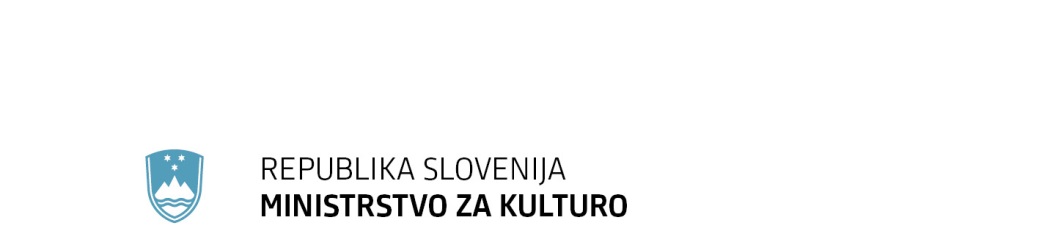 Maistrova ulica 10, 1000 Ljubljana	T: 01 369 59 00	F: 01 369 59 01	E: gp.mk@gov.si	www.mk.gov.siPRILOGA 1Na podlagi drugega odstavka 60. člena Zakona o varstvu kulturne dediščine (Uradni list RS, št. 16/08, 123/08, 8/11 – ORZVKD39, 90/12, 111/13, 32/16, 21/18 – ZNOrg in 78/23 – ZUNPEOVE) je Vlada Republike Slovenije na … seji pod točko …. dne … sprejela naslednjiSKLEP:Vlada Republike Slovenije je sprejela Načrt upravljanja kulturnega spomenika državnega pomena grad Turjak za obdobje 2024 - 2028.                                                                 Barbara Kolenko Helbl                                                                 generalna sekretarkaSklep prejmejo:Ministrstvo za naravne vire in prostorMinistrstvo za financeSlužba Vlade Republike Slovenije za zakonodajoMinistrstvo za kmetijstvo, gozdarstvo in prehranoMinistrstvo za kulturoOBRAZLOŽITEVGrad Turjak in območje gradu Turjak imata zaradi kulturnih, arheoloških, krajinskih, umetnostno arhitekturnih, zgodovinskih in drugih izjemnih lastnosti poseben pomen za Republiko Slovenijo. Zato ju je Vlada Republike Slovenije leta 1999 razglasila za kulturni spomenik državnega pomena z lastnostmi kulturne krajine, umetnostno arhitekturnega spomenika in zgodovinskega spomenika. Z Odlokom o razglasitvi območja gradu Turjak za kulturni spomenik državnega pomena (Uradni list RS, št. 81/99, 55/02, 16/08 – ZVKD-1 in 35/19, v nadaljevanju Odlok) sta za kulturni spomenik državnega pomena razglašeni enoti kulturne dediščine Grad Turjak (EID 1-00790) in Območje gradu Turjak (EID 1-08774). Kulturni spomenik grad Turjak stoji v območju kulturnega spomenika območje gradu Turjak. Na podlagi Zakona o lastninjenju kulturnih spomenikov v družbeni lasti (Uradni list RS, št. 89/99 in 107/99 – popr., v nadaljevanju ZLKSDL) je grad Turjak leta 1999 postal last Republike Slovenije, njegov upravljavec pa Ministrstvo za kulturo, ki je del gradu obnovilo v obdobju 2002 do 2006. Obnovljeni del gradu Turjak je Ministrstvo za kulturo leta 2019 oddalo v najem zasebni gospodarski družbi, ki v njem izvaja muzejsko, razstavno, izobraževalno, prireditveno in gostinsko dejavnost. Ministrstvo za kulturo je pripravilo Načrt upravljanja gradu Turjak ob strokovni pomoči Zavoda za varstvo kulturne dediščine skupaj z izdelovalcem Profundis d.o.o.Načrt upravljanja gradu Turjak je izdelan na podlagi 60. člena Zakona o varstvu kulturne dediščine (Uradni list RS, št. 16/08, 123/08, 8/11-ORZVKD39, 90/12, 111/13 in 32/16, 21/18 – ZNOrg in 78/23 – ZUNPEOVE, v nadaljevanju: ZVKD-1), ki določa, da je za vse kulturne spomenike in spomeniška območja, ki imajo upravljavca, treba sprejeti načrt upravljanja, s katerim se določijo strateške in izvedbene usmeritve za celovito ohranjanje kulturnega spomenika ali spomeniškega območja in način izvajanja njegovega varstva. Pri pripravi načrta upravljanja so bili upoštevani tudi drugi relevantni akti in strokovne podlage, naštete v poglavju 2 načrta upravljanja. Načrt upravljanja vsebuje vse elemente, ki jih določa tretji odstavek 60. člena ZVKD-1. Uresničevanje Načrta upravljanja gradu Turjak ima finančne posledice za proračun Republike Slovenije. Kulturni spomenik grad Turjak je last Republike Slovenije, njegov upravljavec je Ministrstvo za kulturo. Obnovljeni del gradu je Ministrstvo za kulturo leta 2019 oddalo v najem zasebni gospodarski družbi. Najemnika bremenijo obratovalni stroški in stroški manjših popravil. Najemnina od oddaje gradu Turjak je prihodek Ministrstva za kulturo. Ministrstvo za kulturo bo tako kot doslej tudi v obdobju veljavnosti načrta upravljanja zagotavljalo lastna sredstva za obnovo gradu Turjak s pripadajočimi pristavami in parkom in izvajanje rednih vzdrževalnih del. Za leti 2024 in 2025 so v proračunu Republike Slovenije načrtovana sredstva, ki so podrobneje predstavljena v prilogi. Ministrstvo za kulturo izvaja projekt celovite obnove gradu Turjak s pripadajočimi pristavami in parkom, ki se sofinancira v okviru Načrta za okrevanje in odpornost v obdobju od 2022 do 2026. Načrtovana sredstva in vsebina projekta so podrobneje predstavljeni v prilogi. Okvirni viri financiranja izvajanja načrta upravljanja so:proračun Republike Slovenije vključno s sredstvi EU iz Načrta za okrevanje in odpornost za obnovo gradu Turjak s pripadajočimi pristavami in parkom. Za obdobje 2022-2026 so sredstva načrtovana v Načrtu razvojnih programov proračuna pod NRP št. 3340-22-0006, Grad Turjak - obnova kult. spomenika 2022-2026, v višini 10.433.934,25 EUR. Projekt se sofinancira v okviru Načrta za okrevanje in odpornost iz sredstev NOO v višini 8.514.153,78 EUR in integralnih sredstev Ministrstva za kulturo v višini 1.919.780,47 EUR,za redna vzdrževalna dela so sredstva načrtovana v Načrtu razvojnih programov proračuna pod NRP št. 3340-23-0014, Vzdrževanje kulturnih spomenikov v upravljanju,prihodki najemnika.Načrt upravljanja gradu Turjak je temeljni dokument za zagotovitev trajnega, učinkovitega in usklajenega upravljanja gradu Turjak in vsebuje pregled kulturnih vrednot, ki jih je posebej treba ohranjati in razvijati, vizijo varstva in razvoja, strateške in izvedbene cilje upravljanja, določbe, ki se nanašajo na upravljavsko strukturo in ukrepe za varstvo pred naravnimi nesrečami, načrt dejavnosti s finančnim okvirom, še posebej za zagotavljanje dostopnosti in upravljanje obiska, kazalnike in način spremljanja izvajanja načrta upravljanja za obdobje od leta 2024 do 2028 ter rok veljavnosti načrta, način dopolnjevanja in spreminjanja načrta. V drugem krogu medresorskega usklajevanja, poslano 4. 3. 2024, je Ministrstvo za naravne vire in prostor podalo soglasje dne 11. 3. 2024, Služba vlade za zakonodajo dne 4. 3. 2024, Ministrstvo za finance pa zaradi dodatnih preverb dne 13. 6. 2024. Ministrstvo za kmetijstvo, gozdarstvo in prehrano je tekom mesecev podalo več pripomb in izdalo soglasje 1. 7. 2024. Skladno z navedenim je vladno gradivo sedaj medresorsko usklajeno in ni ovir za sprejem predloženega sklepa.Številka: 6225-20/2023-3340-46Številka: 6225-20/2023-3340-46Ljubljana, 2. 7. 2024Ljubljana, 2. 7. 2024GENERALNI SEKRETARIAT VLADE REPUBLIKE SLOVENIJEGp.gs@gov.siGENERALNI SEKRETARIAT VLADE REPUBLIKE SLOVENIJEGp.gs@gov.siZADEVA: Načrt upravljanja kulturnega spomenika državnega pomena grad Turjak za obdobje 2024 - 2028 – predlog za obravnavo ZADEVA: Načrt upravljanja kulturnega spomenika državnega pomena grad Turjak za obdobje 2024 - 2028 – predlog za obravnavo ZADEVA: Načrt upravljanja kulturnega spomenika državnega pomena grad Turjak za obdobje 2024 - 2028 – predlog za obravnavo ZADEVA: Načrt upravljanja kulturnega spomenika državnega pomena grad Turjak za obdobje 2024 - 2028 – predlog za obravnavo 1. Predlog sklepov vlade:1. Predlog sklepov vlade:1. Predlog sklepov vlade:1. Predlog sklepov vlade:Na podlagi drugega odstavka 60. člena Zakona o varstvu kulturne dediščine (Uradni list RS, št. 16/08, 123/08, 8/11 – ORZVKD39, 90/12, 111/13, 32/16, 21/18 – ZNOrg in 78/23 – ZUNPEOVE) je Vlada Republike Slovenije na … seji pod točko …. dne … sprejela naslednjiSKLEP:Vlada Republike Slovenije je sprejela Načrt upravljanja kulturnega spomenika državnega pomena grad Turjak za obdobje 2024 - 2028.                                                                 Barbara Kolenko Helbl                                                                 generalna sekretarkaSklep prejmejo:Ministrstvo za naravne vire in prostorMinistrstvo za financeSlužba Vlade Republike Slovenije za zakonodajoMinistrstvo za kmetijstvo, gozdarstvo in prehranoMinistrstvo za kulturoNa podlagi drugega odstavka 60. člena Zakona o varstvu kulturne dediščine (Uradni list RS, št. 16/08, 123/08, 8/11 – ORZVKD39, 90/12, 111/13, 32/16, 21/18 – ZNOrg in 78/23 – ZUNPEOVE) je Vlada Republike Slovenije na … seji pod točko …. dne … sprejela naslednjiSKLEP:Vlada Republike Slovenije je sprejela Načrt upravljanja kulturnega spomenika državnega pomena grad Turjak za obdobje 2024 - 2028.                                                                 Barbara Kolenko Helbl                                                                 generalna sekretarkaSklep prejmejo:Ministrstvo za naravne vire in prostorMinistrstvo za financeSlužba Vlade Republike Slovenije za zakonodajoMinistrstvo za kmetijstvo, gozdarstvo in prehranoMinistrstvo za kulturoNa podlagi drugega odstavka 60. člena Zakona o varstvu kulturne dediščine (Uradni list RS, št. 16/08, 123/08, 8/11 – ORZVKD39, 90/12, 111/13, 32/16, 21/18 – ZNOrg in 78/23 – ZUNPEOVE) je Vlada Republike Slovenije na … seji pod točko …. dne … sprejela naslednjiSKLEP:Vlada Republike Slovenije je sprejela Načrt upravljanja kulturnega spomenika državnega pomena grad Turjak za obdobje 2024 - 2028.                                                                 Barbara Kolenko Helbl                                                                 generalna sekretarkaSklep prejmejo:Ministrstvo za naravne vire in prostorMinistrstvo za financeSlužba Vlade Republike Slovenije za zakonodajoMinistrstvo za kmetijstvo, gozdarstvo in prehranoMinistrstvo za kulturoNa podlagi drugega odstavka 60. člena Zakona o varstvu kulturne dediščine (Uradni list RS, št. 16/08, 123/08, 8/11 – ORZVKD39, 90/12, 111/13, 32/16, 21/18 – ZNOrg in 78/23 – ZUNPEOVE) je Vlada Republike Slovenije na … seji pod točko …. dne … sprejela naslednjiSKLEP:Vlada Republike Slovenije je sprejela Načrt upravljanja kulturnega spomenika državnega pomena grad Turjak za obdobje 2024 - 2028.                                                                 Barbara Kolenko Helbl                                                                 generalna sekretarkaSklep prejmejo:Ministrstvo za naravne vire in prostorMinistrstvo za financeSlužba Vlade Republike Slovenije za zakonodajoMinistrstvo za kmetijstvo, gozdarstvo in prehranoMinistrstvo za kulturo2. Predlog za obravnavo predloga zakona po nujnem ali skrajšanem postopku v državnem zboru z obrazložitvijo razlogov:2. Predlog za obravnavo predloga zakona po nujnem ali skrajšanem postopku v državnem zboru z obrazložitvijo razlogov:2. Predlog za obravnavo predloga zakona po nujnem ali skrajšanem postopku v državnem zboru z obrazložitvijo razlogov:2. Predlog za obravnavo predloga zakona po nujnem ali skrajšanem postopku v državnem zboru z obrazložitvijo razlogov:////3.a Osebe, odgovorne za strokovno pripravo in usklajenost gradiva:3.a Osebe, odgovorne za strokovno pripravo in usklajenost gradiva:3.a Osebe, odgovorne za strokovno pripravo in usklajenost gradiva:3.a Osebe, odgovorne za strokovno pripravo in usklajenost gradiva:dr. Asta Vrečko, ministrica za kulturoŠpela Spanžel, generalna direktorica Direktorata za kulturo dediščinoBarbara Dolhar Gabrovec, vodja Službe za investicije in ravnanje s stvarnim premoženjemVeronika Leskovšek, sekretarka, Služba za investicije in ravnanje s stvarnim premoženjemdr. Asta Vrečko, ministrica za kulturoŠpela Spanžel, generalna direktorica Direktorata za kulturo dediščinoBarbara Dolhar Gabrovec, vodja Službe za investicije in ravnanje s stvarnim premoženjemVeronika Leskovšek, sekretarka, Služba za investicije in ravnanje s stvarnim premoženjemdr. Asta Vrečko, ministrica za kulturoŠpela Spanžel, generalna direktorica Direktorata za kulturo dediščinoBarbara Dolhar Gabrovec, vodja Službe za investicije in ravnanje s stvarnim premoženjemVeronika Leskovšek, sekretarka, Služba za investicije in ravnanje s stvarnim premoženjemdr. Asta Vrečko, ministrica za kulturoŠpela Spanžel, generalna direktorica Direktorata za kulturo dediščinoBarbara Dolhar Gabrovec, vodja Službe za investicije in ravnanje s stvarnim premoženjemVeronika Leskovšek, sekretarka, Služba za investicije in ravnanje s stvarnim premoženjem3.b Zunanji strokovnjaki, ki so sodelovali pri pripravi dela ali celotnega gradiva:3.b Zunanji strokovnjaki, ki so sodelovali pri pripravi dela ali celotnega gradiva:3.b Zunanji strokovnjaki, ki so sodelovali pri pripravi dela ali celotnega gradiva:3.b Zunanji strokovnjaki, ki so sodelovali pri pripravi dela ali celotnega gradiva:Izdelovalec Načrta upravljanja gradu Turjak je Profundis d.o.o., Slamnikarska cesta 3c, 1230 Domžale. Stroški izdelave načrta upravljanja so 36.000,00 EUR brez DDV oz. 43.920,00 EUR z DDV. Ostali sodelujoči strokovnjaki so: Sabina Ravnikar, Zavod za varstvo kulturne dediščine Slovenije, Območna enota Ljubljana, Lilijana Mahne, Zavod AreaGea in Smiljan Buzeti, D Plan d.o.o. Sodelovanje strokovnjakov ni povezano z javnofinančnimi izdatki.Izdelovalec Načrta upravljanja gradu Turjak je Profundis d.o.o., Slamnikarska cesta 3c, 1230 Domžale. Stroški izdelave načrta upravljanja so 36.000,00 EUR brez DDV oz. 43.920,00 EUR z DDV. Ostali sodelujoči strokovnjaki so: Sabina Ravnikar, Zavod za varstvo kulturne dediščine Slovenije, Območna enota Ljubljana, Lilijana Mahne, Zavod AreaGea in Smiljan Buzeti, D Plan d.o.o. Sodelovanje strokovnjakov ni povezano z javnofinančnimi izdatki.Izdelovalec Načrta upravljanja gradu Turjak je Profundis d.o.o., Slamnikarska cesta 3c, 1230 Domžale. Stroški izdelave načrta upravljanja so 36.000,00 EUR brez DDV oz. 43.920,00 EUR z DDV. Ostali sodelujoči strokovnjaki so: Sabina Ravnikar, Zavod za varstvo kulturne dediščine Slovenije, Območna enota Ljubljana, Lilijana Mahne, Zavod AreaGea in Smiljan Buzeti, D Plan d.o.o. Sodelovanje strokovnjakov ni povezano z javnofinančnimi izdatki.Izdelovalec Načrta upravljanja gradu Turjak je Profundis d.o.o., Slamnikarska cesta 3c, 1230 Domžale. Stroški izdelave načrta upravljanja so 36.000,00 EUR brez DDV oz. 43.920,00 EUR z DDV. Ostali sodelujoči strokovnjaki so: Sabina Ravnikar, Zavod za varstvo kulturne dediščine Slovenije, Območna enota Ljubljana, Lilijana Mahne, Zavod AreaGea in Smiljan Buzeti, D Plan d.o.o. Sodelovanje strokovnjakov ni povezano z javnofinančnimi izdatki.4. Predstavniki vlade, ki bodo sodelovali pri delu državnega zbora:4. Predstavniki vlade, ki bodo sodelovali pri delu državnega zbora:4. Predstavniki vlade, ki bodo sodelovali pri delu državnega zbora:4. Predstavniki vlade, ki bodo sodelovali pri delu državnega zbora:////5. Kratek povzetek gradiva:5. Kratek povzetek gradiva:5. Kratek povzetek gradiva:5. Kratek povzetek gradiva:Grad Turjak in območje gradu Turjak imata zaradi kulturnih, arheoloških, krajinskih, umetnostno arhitekturnih, zgodovinskih in drugih izjemnih lastnosti poseben pomen za Republiko Slovenijo. Zato ju je Vlada Republike Slovenije leta 1999 razglasila za kulturni spomenik državnega pomena z lastnostmi kulturne krajine, umetnostno arhitekturnega spomenika in zgodovinskega spomenika. Z Odlokom o razglasitvi območja gradu Turjak za kulturni spomenik državnega pomena (Uradni list RS, št. 81/99, 55/02, 16/08 – ZVKD-1 in 35/19, v nadaljevanju Odlok) sta za kulturni spomenik državnega pomena razglašeni enoti kulturne dediščine Grad Turjak (EID 1-00790) in Območje gradu Turjak (EID 1-08774). Kulturni spomenik grad Turjak stoji v območju kulturnega spomenika območje gradu Turjak. Na podlagi Zakona o lastninjenju kulturnih spomenikov v družbeni lasti (Uradni list RS, št. 89/99 in 107/99 – popr., v nadaljevanju ZLKSDL) je grad Turjak leta 1999 postal last Republike Slovenije, njegov upravljavec pa Ministrstvo za kulturo, ki je del gradu obnovilo v obdobju 2002 do 2006. Obnovljeni del gradu Turjak je Ministrstvo za kulturo leta 2019 oddalo v najem zasebni gospodarski družbi, ki v njem izvaja muzejsko, razstavno, izobraževalno, prireditveno in gostinsko dejavnost. Ministrstvo za kulturo je pripravilo Načrt upravljanja gradu Turjak ob strokovni pomoči Zavoda za varstvo kulturne dediščine skupaj z izdelovalcem Profundis d.o.o.Načrt upravljanja gradu Turjak je izdelan na podlagi 60. člena Zakona o varstvu kulturne dediščine (Uradni list RS, št. 16/08, 123/08, 8/11-ORZVKD39, 90/12, 111/13 in 32/16, 21/18 – ZNOrg in 78/23 – ZUNPEOVE, v nadaljevanju: ZVKD-1), ki določa, da je za vse kulturne spomenike in spomeniška območja, ki imajo upravljavca, treba sprejeti načrt upravljanja, s katerim se določijo strateške in izvedbene usmeritve za celovito ohranjanje kulturnega spomenika ali spomeniškega območja in način izvajanja njegovega varstva. Pri pripravi načrta upravljanja so bili upoštevani tudi drugi relevantni akti in strokovne podlage, naštete v poglavju 2 načrta upravljanja. Načrt upravljanja vsebuje vse elemente, ki jih določa tretji odstavek 60. člena ZVKD-1. Načrt upravljanja gradu Turjak je temeljni dokument za zagotovitev trajnega, učinkovitega in usklajenega upravljanja gradu Turjak in vsebuje pregled kulturnih vrednot, ki jih je posebej treba ohranjati in razvijati, vizijo varstva in razvoja, strateške in izvedbene cilje upravljanja, določbe, ki se nanašajo na upravljavsko strukturo in ukrepe za varstvo pred naravnimi nesrečami, načrt dejavnosti s finančnim okvirom, še posebej za zagotavljanje dostopnosti in upravljanje obiska, kazalnike in način spremljanja izvajanja načrta upravljanja za obdobje od leta 2024 do 2028 ter rok veljavnosti načrta, način dopolnjevanja in spreminjanja načrta.Grad Turjak in območje gradu Turjak imata zaradi kulturnih, arheoloških, krajinskih, umetnostno arhitekturnih, zgodovinskih in drugih izjemnih lastnosti poseben pomen za Republiko Slovenijo. Zato ju je Vlada Republike Slovenije leta 1999 razglasila za kulturni spomenik državnega pomena z lastnostmi kulturne krajine, umetnostno arhitekturnega spomenika in zgodovinskega spomenika. Z Odlokom o razglasitvi območja gradu Turjak za kulturni spomenik državnega pomena (Uradni list RS, št. 81/99, 55/02, 16/08 – ZVKD-1 in 35/19, v nadaljevanju Odlok) sta za kulturni spomenik državnega pomena razglašeni enoti kulturne dediščine Grad Turjak (EID 1-00790) in Območje gradu Turjak (EID 1-08774). Kulturni spomenik grad Turjak stoji v območju kulturnega spomenika območje gradu Turjak. Na podlagi Zakona o lastninjenju kulturnih spomenikov v družbeni lasti (Uradni list RS, št. 89/99 in 107/99 – popr., v nadaljevanju ZLKSDL) je grad Turjak leta 1999 postal last Republike Slovenije, njegov upravljavec pa Ministrstvo za kulturo, ki je del gradu obnovilo v obdobju 2002 do 2006. Obnovljeni del gradu Turjak je Ministrstvo za kulturo leta 2019 oddalo v najem zasebni gospodarski družbi, ki v njem izvaja muzejsko, razstavno, izobraževalno, prireditveno in gostinsko dejavnost. Ministrstvo za kulturo je pripravilo Načrt upravljanja gradu Turjak ob strokovni pomoči Zavoda za varstvo kulturne dediščine skupaj z izdelovalcem Profundis d.o.o.Načrt upravljanja gradu Turjak je izdelan na podlagi 60. člena Zakona o varstvu kulturne dediščine (Uradni list RS, št. 16/08, 123/08, 8/11-ORZVKD39, 90/12, 111/13 in 32/16, 21/18 – ZNOrg in 78/23 – ZUNPEOVE, v nadaljevanju: ZVKD-1), ki določa, da je za vse kulturne spomenike in spomeniška območja, ki imajo upravljavca, treba sprejeti načrt upravljanja, s katerim se določijo strateške in izvedbene usmeritve za celovito ohranjanje kulturnega spomenika ali spomeniškega območja in način izvajanja njegovega varstva. Pri pripravi načrta upravljanja so bili upoštevani tudi drugi relevantni akti in strokovne podlage, naštete v poglavju 2 načrta upravljanja. Načrt upravljanja vsebuje vse elemente, ki jih določa tretji odstavek 60. člena ZVKD-1. Načrt upravljanja gradu Turjak je temeljni dokument za zagotovitev trajnega, učinkovitega in usklajenega upravljanja gradu Turjak in vsebuje pregled kulturnih vrednot, ki jih je posebej treba ohranjati in razvijati, vizijo varstva in razvoja, strateške in izvedbene cilje upravljanja, določbe, ki se nanašajo na upravljavsko strukturo in ukrepe za varstvo pred naravnimi nesrečami, načrt dejavnosti s finančnim okvirom, še posebej za zagotavljanje dostopnosti in upravljanje obiska, kazalnike in način spremljanja izvajanja načrta upravljanja za obdobje od leta 2024 do 2028 ter rok veljavnosti načrta, način dopolnjevanja in spreminjanja načrta.Grad Turjak in območje gradu Turjak imata zaradi kulturnih, arheoloških, krajinskih, umetnostno arhitekturnih, zgodovinskih in drugih izjemnih lastnosti poseben pomen za Republiko Slovenijo. Zato ju je Vlada Republike Slovenije leta 1999 razglasila za kulturni spomenik državnega pomena z lastnostmi kulturne krajine, umetnostno arhitekturnega spomenika in zgodovinskega spomenika. Z Odlokom o razglasitvi območja gradu Turjak za kulturni spomenik državnega pomena (Uradni list RS, št. 81/99, 55/02, 16/08 – ZVKD-1 in 35/19, v nadaljevanju Odlok) sta za kulturni spomenik državnega pomena razglašeni enoti kulturne dediščine Grad Turjak (EID 1-00790) in Območje gradu Turjak (EID 1-08774). Kulturni spomenik grad Turjak stoji v območju kulturnega spomenika območje gradu Turjak. Na podlagi Zakona o lastninjenju kulturnih spomenikov v družbeni lasti (Uradni list RS, št. 89/99 in 107/99 – popr., v nadaljevanju ZLKSDL) je grad Turjak leta 1999 postal last Republike Slovenije, njegov upravljavec pa Ministrstvo za kulturo, ki je del gradu obnovilo v obdobju 2002 do 2006. Obnovljeni del gradu Turjak je Ministrstvo za kulturo leta 2019 oddalo v najem zasebni gospodarski družbi, ki v njem izvaja muzejsko, razstavno, izobraževalno, prireditveno in gostinsko dejavnost. Ministrstvo za kulturo je pripravilo Načrt upravljanja gradu Turjak ob strokovni pomoči Zavoda za varstvo kulturne dediščine skupaj z izdelovalcem Profundis d.o.o.Načrt upravljanja gradu Turjak je izdelan na podlagi 60. člena Zakona o varstvu kulturne dediščine (Uradni list RS, št. 16/08, 123/08, 8/11-ORZVKD39, 90/12, 111/13 in 32/16, 21/18 – ZNOrg in 78/23 – ZUNPEOVE, v nadaljevanju: ZVKD-1), ki določa, da je za vse kulturne spomenike in spomeniška območja, ki imajo upravljavca, treba sprejeti načrt upravljanja, s katerim se določijo strateške in izvedbene usmeritve za celovito ohranjanje kulturnega spomenika ali spomeniškega območja in način izvajanja njegovega varstva. Pri pripravi načrta upravljanja so bili upoštevani tudi drugi relevantni akti in strokovne podlage, naštete v poglavju 2 načrta upravljanja. Načrt upravljanja vsebuje vse elemente, ki jih določa tretji odstavek 60. člena ZVKD-1. Načrt upravljanja gradu Turjak je temeljni dokument za zagotovitev trajnega, učinkovitega in usklajenega upravljanja gradu Turjak in vsebuje pregled kulturnih vrednot, ki jih je posebej treba ohranjati in razvijati, vizijo varstva in razvoja, strateške in izvedbene cilje upravljanja, določbe, ki se nanašajo na upravljavsko strukturo in ukrepe za varstvo pred naravnimi nesrečami, načrt dejavnosti s finančnim okvirom, še posebej za zagotavljanje dostopnosti in upravljanje obiska, kazalnike in način spremljanja izvajanja načrta upravljanja za obdobje od leta 2024 do 2028 ter rok veljavnosti načrta, način dopolnjevanja in spreminjanja načrta.Grad Turjak in območje gradu Turjak imata zaradi kulturnih, arheoloških, krajinskih, umetnostno arhitekturnih, zgodovinskih in drugih izjemnih lastnosti poseben pomen za Republiko Slovenijo. Zato ju je Vlada Republike Slovenije leta 1999 razglasila za kulturni spomenik državnega pomena z lastnostmi kulturne krajine, umetnostno arhitekturnega spomenika in zgodovinskega spomenika. Z Odlokom o razglasitvi območja gradu Turjak za kulturni spomenik državnega pomena (Uradni list RS, št. 81/99, 55/02, 16/08 – ZVKD-1 in 35/19, v nadaljevanju Odlok) sta za kulturni spomenik državnega pomena razglašeni enoti kulturne dediščine Grad Turjak (EID 1-00790) in Območje gradu Turjak (EID 1-08774). Kulturni spomenik grad Turjak stoji v območju kulturnega spomenika območje gradu Turjak. Na podlagi Zakona o lastninjenju kulturnih spomenikov v družbeni lasti (Uradni list RS, št. 89/99 in 107/99 – popr., v nadaljevanju ZLKSDL) je grad Turjak leta 1999 postal last Republike Slovenije, njegov upravljavec pa Ministrstvo za kulturo, ki je del gradu obnovilo v obdobju 2002 do 2006. Obnovljeni del gradu Turjak je Ministrstvo za kulturo leta 2019 oddalo v najem zasebni gospodarski družbi, ki v njem izvaja muzejsko, razstavno, izobraževalno, prireditveno in gostinsko dejavnost. Ministrstvo za kulturo je pripravilo Načrt upravljanja gradu Turjak ob strokovni pomoči Zavoda za varstvo kulturne dediščine skupaj z izdelovalcem Profundis d.o.o.Načrt upravljanja gradu Turjak je izdelan na podlagi 60. člena Zakona o varstvu kulturne dediščine (Uradni list RS, št. 16/08, 123/08, 8/11-ORZVKD39, 90/12, 111/13 in 32/16, 21/18 – ZNOrg in 78/23 – ZUNPEOVE, v nadaljevanju: ZVKD-1), ki določa, da je za vse kulturne spomenike in spomeniška območja, ki imajo upravljavca, treba sprejeti načrt upravljanja, s katerim se določijo strateške in izvedbene usmeritve za celovito ohranjanje kulturnega spomenika ali spomeniškega območja in način izvajanja njegovega varstva. Pri pripravi načrta upravljanja so bili upoštevani tudi drugi relevantni akti in strokovne podlage, naštete v poglavju 2 načrta upravljanja. Načrt upravljanja vsebuje vse elemente, ki jih določa tretji odstavek 60. člena ZVKD-1. Načrt upravljanja gradu Turjak je temeljni dokument za zagotovitev trajnega, učinkovitega in usklajenega upravljanja gradu Turjak in vsebuje pregled kulturnih vrednot, ki jih je posebej treba ohranjati in razvijati, vizijo varstva in razvoja, strateške in izvedbene cilje upravljanja, določbe, ki se nanašajo na upravljavsko strukturo in ukrepe za varstvo pred naravnimi nesrečami, načrt dejavnosti s finančnim okvirom, še posebej za zagotavljanje dostopnosti in upravljanje obiska, kazalnike in način spremljanja izvajanja načrta upravljanja za obdobje od leta 2024 do 2028 ter rok veljavnosti načrta, način dopolnjevanja in spreminjanja načrta.6. Presoja posledic za:6. Presoja posledic za:6. Presoja posledic za:6. Presoja posledic za:a)javnofinančna sredstva nad 40.000 EUR v tekočem in naslednjih treh letihjavnofinančna sredstva nad 40.000 EUR v tekočem in naslednjih treh letihDAb)usklajenost slovenskega pravnega reda s pravnim redom Evropske unijeusklajenost slovenskega pravnega reda s pravnim redom Evropske unijeNEc)administrativne poslediceadministrativne poslediceNEč)gospodarstvo, zlasti mala in srednja podjetja ter konkurenčnost podjetijgospodarstvo, zlasti mala in srednja podjetja ter konkurenčnost podjetijNEd)okolje, vključno s prostorskimi in varstvenimi vidikiokolje, vključno s prostorskimi in varstvenimi vidikiDAe)socialno področjesocialno področjeNEf)dokumente razvojnega načrtovanja:nacionalne dokumente razvojnega načrtovanjarazvojne politike na ravni programov po strukturi razvojne klasifikacije programskega proračunarazvojne dokumente Evropske unije in mednarodnih organizacijdokumente razvojnega načrtovanja:nacionalne dokumente razvojnega načrtovanjarazvojne politike na ravni programov po strukturi razvojne klasifikacije programskega proračunarazvojne dokumente Evropske unije in mednarodnih organizacijNE7.a Predstavitev ocene finančnih posledic nad 40.000 EUR:Uresničevanje Načrta upravljanja gradu Turjak ima finančne posledice za proračun Republike Slovenije. Kulturni spomenik grad Turjak je last Republike Slovenije, njegov upravljavec je Ministrstvo za kulturo. Obnovljeni del gradu je Ministrstvo za kulturo leta 2019 oddalo v najem zasebni gospodarski družbi. Najemnika bremenijo obratovalni stroški in stroški manjših popravil. Najemnina od oddaje gradu Turjak je prihodek Ministrstva za kulturo.Ministrstvo za kulturo bo tako kot doslej tudi v obdobju veljavnosti načrta upravljanja zagotavljalo lastna sredstva za obnovo gradu Turjak s pripadajočimi pristavami in parkom in izvajanje rednih vzdrževalnih del. Okvirni viri financiranja izvajanja načrta upravljanja so:proračun Republike Slovenije vključno s sredstvi EU iz Načrta za okrevanje in odpornost za obnovo gradu Turjak s pripadajočimi pristavami in parkom. Za obdobje 2022-2026 so sredstva načrtovana v Načrtu razvojnih programov proračuna pod NRP št. 3340-22-0006, Grad Turjak - obnova kult. spomenika 2022-2026, v višini 10.433.934,25 EUR. Projekt se sofinancira v okviru Načrta za okrevanje in odpornost iz sredstev NOO v višini 8.514.153,78 EUR in integralnih sredstev Ministrstva za kulturo v višini 1.919.780,47 EUR,za redna vzdrževalna dela so sredstva načrtovana v Načrtu razvojnih programov proračuna pod NRP št. 3340-23-0014, Vzdrževanje kulturnih spomenikov v upravljanju,prihodki najemnika.7.a Predstavitev ocene finančnih posledic nad 40.000 EUR:Uresničevanje Načrta upravljanja gradu Turjak ima finančne posledice za proračun Republike Slovenije. Kulturni spomenik grad Turjak je last Republike Slovenije, njegov upravljavec je Ministrstvo za kulturo. Obnovljeni del gradu je Ministrstvo za kulturo leta 2019 oddalo v najem zasebni gospodarski družbi. Najemnika bremenijo obratovalni stroški in stroški manjših popravil. Najemnina od oddaje gradu Turjak je prihodek Ministrstva za kulturo.Ministrstvo za kulturo bo tako kot doslej tudi v obdobju veljavnosti načrta upravljanja zagotavljalo lastna sredstva za obnovo gradu Turjak s pripadajočimi pristavami in parkom in izvajanje rednih vzdrževalnih del. Okvirni viri financiranja izvajanja načrta upravljanja so:proračun Republike Slovenije vključno s sredstvi EU iz Načrta za okrevanje in odpornost za obnovo gradu Turjak s pripadajočimi pristavami in parkom. Za obdobje 2022-2026 so sredstva načrtovana v Načrtu razvojnih programov proračuna pod NRP št. 3340-22-0006, Grad Turjak - obnova kult. spomenika 2022-2026, v višini 10.433.934,25 EUR. Projekt se sofinancira v okviru Načrta za okrevanje in odpornost iz sredstev NOO v višini 8.514.153,78 EUR in integralnih sredstev Ministrstva za kulturo v višini 1.919.780,47 EUR,za redna vzdrževalna dela so sredstva načrtovana v Načrtu razvojnih programov proračuna pod NRP št. 3340-23-0014, Vzdrževanje kulturnih spomenikov v upravljanju,prihodki najemnika.7.a Predstavitev ocene finančnih posledic nad 40.000 EUR:Uresničevanje Načrta upravljanja gradu Turjak ima finančne posledice za proračun Republike Slovenije. Kulturni spomenik grad Turjak je last Republike Slovenije, njegov upravljavec je Ministrstvo za kulturo. Obnovljeni del gradu je Ministrstvo za kulturo leta 2019 oddalo v najem zasebni gospodarski družbi. Najemnika bremenijo obratovalni stroški in stroški manjših popravil. Najemnina od oddaje gradu Turjak je prihodek Ministrstva za kulturo.Ministrstvo za kulturo bo tako kot doslej tudi v obdobju veljavnosti načrta upravljanja zagotavljalo lastna sredstva za obnovo gradu Turjak s pripadajočimi pristavami in parkom in izvajanje rednih vzdrževalnih del. Okvirni viri financiranja izvajanja načrta upravljanja so:proračun Republike Slovenije vključno s sredstvi EU iz Načrta za okrevanje in odpornost za obnovo gradu Turjak s pripadajočimi pristavami in parkom. Za obdobje 2022-2026 so sredstva načrtovana v Načrtu razvojnih programov proračuna pod NRP št. 3340-22-0006, Grad Turjak - obnova kult. spomenika 2022-2026, v višini 10.433.934,25 EUR. Projekt se sofinancira v okviru Načrta za okrevanje in odpornost iz sredstev NOO v višini 8.514.153,78 EUR in integralnih sredstev Ministrstva za kulturo v višini 1.919.780,47 EUR,za redna vzdrževalna dela so sredstva načrtovana v Načrtu razvojnih programov proračuna pod NRP št. 3340-23-0014, Vzdrževanje kulturnih spomenikov v upravljanju,prihodki najemnika.7.a Predstavitev ocene finančnih posledic nad 40.000 EUR:Uresničevanje Načrta upravljanja gradu Turjak ima finančne posledice za proračun Republike Slovenije. Kulturni spomenik grad Turjak je last Republike Slovenije, njegov upravljavec je Ministrstvo za kulturo. Obnovljeni del gradu je Ministrstvo za kulturo leta 2019 oddalo v najem zasebni gospodarski družbi. Najemnika bremenijo obratovalni stroški in stroški manjših popravil. Najemnina od oddaje gradu Turjak je prihodek Ministrstva za kulturo.Ministrstvo za kulturo bo tako kot doslej tudi v obdobju veljavnosti načrta upravljanja zagotavljalo lastna sredstva za obnovo gradu Turjak s pripadajočimi pristavami in parkom in izvajanje rednih vzdrževalnih del. Okvirni viri financiranja izvajanja načrta upravljanja so:proračun Republike Slovenije vključno s sredstvi EU iz Načrta za okrevanje in odpornost za obnovo gradu Turjak s pripadajočimi pristavami in parkom. Za obdobje 2022-2026 so sredstva načrtovana v Načrtu razvojnih programov proračuna pod NRP št. 3340-22-0006, Grad Turjak - obnova kult. spomenika 2022-2026, v višini 10.433.934,25 EUR. Projekt se sofinancira v okviru Načrta za okrevanje in odpornost iz sredstev NOO v višini 8.514.153,78 EUR in integralnih sredstev Ministrstva za kulturo v višini 1.919.780,47 EUR,za redna vzdrževalna dela so sredstva načrtovana v Načrtu razvojnih programov proračuna pod NRP št. 3340-23-0014, Vzdrževanje kulturnih spomenikov v upravljanju,prihodki najemnika.I. Ocena finančnih posledic, ki niso načrtovane v sprejetem proračunuI. Ocena finančnih posledic, ki niso načrtovane v sprejetem proračunuI. Ocena finančnih posledic, ki niso načrtovane v sprejetem proračunuI. Ocena finančnih posledic, ki niso načrtovane v sprejetem proračunuI. Ocena finančnih posledic, ki niso načrtovane v sprejetem proračunuI. Ocena finančnih posledic, ki niso načrtovane v sprejetem proračunuI. Ocena finančnih posledic, ki niso načrtovane v sprejetem proračunuI. Ocena finančnih posledic, ki niso načrtovane v sprejetem proračunuI. Ocena finančnih posledic, ki niso načrtovane v sprejetem proračunuTekoče leto (t)Tekoče leto (t)t + 1t + 2t + 2t + 2t + 3Predvideno povečanje (+) ali zmanjšanje (–) prihodkov državnega proračuna Predvideno povečanje (+) ali zmanjšanje (–) prihodkov državnega proračuna Predvideno povečanje (+) ali zmanjšanje (–) prihodkov občinskih proračunov Predvideno povečanje (+) ali zmanjšanje (–) prihodkov občinskih proračunov Predvideno povečanje (+) ali zmanjšanje (–) odhodkov državnega proračuna Predvideno povečanje (+) ali zmanjšanje (–) odhodkov državnega proračuna Predvideno povečanje (+) ali zmanjšanje (–) odhodkov občinskih proračunovPredvideno povečanje (+) ali zmanjšanje (–) odhodkov občinskih proračunovPredvideno povečanje (+) ali zmanjšanje (–) obveznosti za druga javnofinančna sredstvaPredvideno povečanje (+) ali zmanjšanje (–) obveznosti za druga javnofinančna sredstvaII. Finančne posledice za državni proračunII. Finančne posledice za državni proračunII. Finančne posledice za državni proračunII. Finančne posledice za državni proračunII. Finančne posledice za državni proračunII. Finančne posledice za državni proračunII. Finančne posledice za državni proračunII. Finančne posledice za državni proračunII. Finančne posledice za državni proračunII.a Pravice porabe za izvedbo predlaganih rešitev so zagotovljene:II.a Pravice porabe za izvedbo predlaganih rešitev so zagotovljene:II.a Pravice porabe za izvedbo predlaganih rešitev so zagotovljene:II.a Pravice porabe za izvedbo predlaganih rešitev so zagotovljene:II.a Pravice porabe za izvedbo predlaganih rešitev so zagotovljene:II.a Pravice porabe za izvedbo predlaganih rešitev so zagotovljene:II.a Pravice porabe za izvedbo predlaganih rešitev so zagotovljene:II.a Pravice porabe za izvedbo predlaganih rešitev so zagotovljene:II.a Pravice porabe za izvedbo predlaganih rešitev so zagotovljene:Ime proračunskega uporabnika Šifra in naziv ukrepa, projektaŠifra in naziv ukrepa, projektaŠifra in naziv proračunske postavkeŠifra in naziv proračunske postavkeZnesek za tekoče leto (t)Znesek za tekoče leto (t)Znesek za tekoče leto (t)Znesek za t + 1Ministrstvo za kulturo3340-22-0006, Grad Turjak - obnova kult. spomenika 2022-20263340-22-0006, Grad Turjak - obnova kult. spomenika 2022-2026221101 - Plačilo DDV za NOO221101 - Plačilo DDV za NOO155.094,14155.094,14155.094,141.414.823,65Ministrstvo za finance - URSOO3340-22-0006, Grad Turjak - obnova kult. spomenika 2022-20263340-22-0006, Grad Turjak - obnova kult. spomenika 2022-2026221487 - C3K11ID Trajnostna obnova in oživljanje kulturne dediščine in javne kulturne infrastrukture-NOO-MK221487 - C3K11ID Trajnostna obnova in oživljanje kulturne dediščine in javne kulturne infrastrukture-NOO-MK704.973,36704.973,36704.973,366.431.016,58Ministrstvo za kulturo3340-23-0014, Vzdrževanje kulturnih spomenikov v upravljanju3340-23-0014, Vzdrževanje kulturnih spomenikov v upravljanju131156 Najemnine – sredstva od oddaje državnega premoženja131156 Najemnine – sredstva od oddaje državnega premoženja1.500,001.500,001.500,003.979,15SKUPAJSKUPAJSKUPAJSKUPAJSKUPAJII.b Manjkajoče pravice porabe bodo zagotovljene s prerazporeditvijo:II.b Manjkajoče pravice porabe bodo zagotovljene s prerazporeditvijo:II.b Manjkajoče pravice porabe bodo zagotovljene s prerazporeditvijo:II.b Manjkajoče pravice porabe bodo zagotovljene s prerazporeditvijo:II.b Manjkajoče pravice porabe bodo zagotovljene s prerazporeditvijo:II.b Manjkajoče pravice porabe bodo zagotovljene s prerazporeditvijo:II.b Manjkajoče pravice porabe bodo zagotovljene s prerazporeditvijo:II.b Manjkajoče pravice porabe bodo zagotovljene s prerazporeditvijo:II.b Manjkajoče pravice porabe bodo zagotovljene s prerazporeditvijo:Ime proračunskega uporabnika Šifra in naziv ukrepa, projektaŠifra in naziv ukrepa, projektaŠifra in naziv proračunske postavke Šifra in naziv proračunske postavke Znesek za tekoče leto (t)Znesek za tekoče leto (t)Znesek za tekoče leto (t)Znesek za t + 1 SKUPAJSKUPAJSKUPAJSKUPAJSKUPAJII.c Načrtovana nadomestitev zmanjšanih prihodkov in povečanih odhodkov proračuna:II.c Načrtovana nadomestitev zmanjšanih prihodkov in povečanih odhodkov proračuna:II.c Načrtovana nadomestitev zmanjšanih prihodkov in povečanih odhodkov proračuna:II.c Načrtovana nadomestitev zmanjšanih prihodkov in povečanih odhodkov proračuna:II.c Načrtovana nadomestitev zmanjšanih prihodkov in povečanih odhodkov proračuna:II.c Načrtovana nadomestitev zmanjšanih prihodkov in povečanih odhodkov proračuna:II.c Načrtovana nadomestitev zmanjšanih prihodkov in povečanih odhodkov proračuna:II.c Načrtovana nadomestitev zmanjšanih prihodkov in povečanih odhodkov proračuna:II.c Načrtovana nadomestitev zmanjšanih prihodkov in povečanih odhodkov proračuna:Novi prihodkiNovi prihodkiNovi prihodkiZnesek za tekoče leto (t)Znesek za tekoče leto (t)Znesek za tekoče leto (t)Znesek za t + 1Znesek za t + 1Znesek za t + 1SKUPAJSKUPAJSKUPAJOBRAZLOŽITEV:Ocena finančnih posledic, ki niso načrtovane v sprejetem proračunuV zvezi s predlaganim vladnim gradivom se navedejo predvidene spremembe (povečanje, zmanjšanje):prihodkov državnega proračuna in občinskih proračunov,odhodkov državnega proračuna, ki niso načrtovani na ukrepih oziroma projektih sprejetih proračunov,obveznosti za druga javnofinančna sredstva (drugi viri), ki niso načrtovana na ukrepih oziroma projektih sprejetih proračunov.Finančne posledice za državni proračunPrikazane morajo biti finančne posledice za državni proračun, ki so na proračunskih postavkah načrtovane v dinamiki projektov oziroma ukrepov:II.a Pravice porabe za izvedbo predlaganih rešitev so zagotovljene:Navedejo se proračunski uporabnik, ki financira projekt oziroma ukrep; projekt oziroma ukrep, s katerim se bodo dosegli cilji vladnega gradiva, in proračunske postavke (kot proračunski vir financiranja), na katerih so v celoti ali delno zagotovljene pravice porabe (v tem primeru je nujna povezava s točko II.b). Pri uvrstitvi novega projekta oziroma ukrepa v načrt razvojnih programov se navedejo:proračunski uporabnik, ki bo financiral novi projekt oziroma ukrep,projekt oziroma ukrep, s katerim se bodo dosegli cilji vladnega gradiva, in proračunske postavke.Za zagotovitev pravic porabe na proračunskih postavkah, s katerih se bo financiral novi projekt oziroma ukrep, je treba izpolniti tudi točko II.b, saj je za novi projekt oziroma ukrep mogoče zagotoviti pravice porabe le s prerazporeditvijo s proračunskih postavk, s katerih se financirajo že sprejeti oziroma veljavni projekti in ukrepi.II.b Manjkajoče pravice porabe bodo zagotovljene s prerazporeditvijo:Navedejo se proračunski uporabniki, sprejeti (veljavni) ukrepi oziroma projekti, ki jih proračunski uporabnik izvaja, in proračunske postavke tega proračunskega uporabnika, ki so v dinamiki teh projektov oziroma ukrepov ter s katerih se bodo s prerazporeditvijo zagotovile pravice porabe za dodatne aktivnosti pri obstoječih projektih oziroma ukrepih ali novih projektih oziroma ukrepih, navedenih v točki II.a.II.c Načrtovana nadomestitev zmanjšanih prihodkov in povečanih odhodkov proračuna:Če se povečani odhodki (pravice porabe) ne bodo zagotovili tako, kot je določeno v točkah II.a in II.b, je povečanje odhodkov in izdatkov proračuna mogoče na podlagi zakona, ki ureja izvrševanje državnega proračuna (npr. priliv namenskih sredstev EU). Ukrepanje ob zmanjšanju prihodkov in prejemkov proračuna je določeno z zakonom, ki ureja javne finance, in zakonom, ki ureja izvrševanje državnega proračuna.OBRAZLOŽITEV:Ocena finančnih posledic, ki niso načrtovane v sprejetem proračunuV zvezi s predlaganim vladnim gradivom se navedejo predvidene spremembe (povečanje, zmanjšanje):prihodkov državnega proračuna in občinskih proračunov,odhodkov državnega proračuna, ki niso načrtovani na ukrepih oziroma projektih sprejetih proračunov,obveznosti za druga javnofinančna sredstva (drugi viri), ki niso načrtovana na ukrepih oziroma projektih sprejetih proračunov.Finančne posledice za državni proračunPrikazane morajo biti finančne posledice za državni proračun, ki so na proračunskih postavkah načrtovane v dinamiki projektov oziroma ukrepov:II.a Pravice porabe za izvedbo predlaganih rešitev so zagotovljene:Navedejo se proračunski uporabnik, ki financira projekt oziroma ukrep; projekt oziroma ukrep, s katerim se bodo dosegli cilji vladnega gradiva, in proračunske postavke (kot proračunski vir financiranja), na katerih so v celoti ali delno zagotovljene pravice porabe (v tem primeru je nujna povezava s točko II.b). Pri uvrstitvi novega projekta oziroma ukrepa v načrt razvojnih programov se navedejo:proračunski uporabnik, ki bo financiral novi projekt oziroma ukrep,projekt oziroma ukrep, s katerim se bodo dosegli cilji vladnega gradiva, in proračunske postavke.Za zagotovitev pravic porabe na proračunskih postavkah, s katerih se bo financiral novi projekt oziroma ukrep, je treba izpolniti tudi točko II.b, saj je za novi projekt oziroma ukrep mogoče zagotoviti pravice porabe le s prerazporeditvijo s proračunskih postavk, s katerih se financirajo že sprejeti oziroma veljavni projekti in ukrepi.II.b Manjkajoče pravice porabe bodo zagotovljene s prerazporeditvijo:Navedejo se proračunski uporabniki, sprejeti (veljavni) ukrepi oziroma projekti, ki jih proračunski uporabnik izvaja, in proračunske postavke tega proračunskega uporabnika, ki so v dinamiki teh projektov oziroma ukrepov ter s katerih se bodo s prerazporeditvijo zagotovile pravice porabe za dodatne aktivnosti pri obstoječih projektih oziroma ukrepih ali novih projektih oziroma ukrepih, navedenih v točki II.a.II.c Načrtovana nadomestitev zmanjšanih prihodkov in povečanih odhodkov proračuna:Če se povečani odhodki (pravice porabe) ne bodo zagotovili tako, kot je določeno v točkah II.a in II.b, je povečanje odhodkov in izdatkov proračuna mogoče na podlagi zakona, ki ureja izvrševanje državnega proračuna (npr. priliv namenskih sredstev EU). Ukrepanje ob zmanjšanju prihodkov in prejemkov proračuna je določeno z zakonom, ki ureja javne finance, in zakonom, ki ureja izvrševanje državnega proračuna.OBRAZLOŽITEV:Ocena finančnih posledic, ki niso načrtovane v sprejetem proračunuV zvezi s predlaganim vladnim gradivom se navedejo predvidene spremembe (povečanje, zmanjšanje):prihodkov državnega proračuna in občinskih proračunov,odhodkov državnega proračuna, ki niso načrtovani na ukrepih oziroma projektih sprejetih proračunov,obveznosti za druga javnofinančna sredstva (drugi viri), ki niso načrtovana na ukrepih oziroma projektih sprejetih proračunov.Finančne posledice za državni proračunPrikazane morajo biti finančne posledice za državni proračun, ki so na proračunskih postavkah načrtovane v dinamiki projektov oziroma ukrepov:II.a Pravice porabe za izvedbo predlaganih rešitev so zagotovljene:Navedejo se proračunski uporabnik, ki financira projekt oziroma ukrep; projekt oziroma ukrep, s katerim se bodo dosegli cilji vladnega gradiva, in proračunske postavke (kot proračunski vir financiranja), na katerih so v celoti ali delno zagotovljene pravice porabe (v tem primeru je nujna povezava s točko II.b). Pri uvrstitvi novega projekta oziroma ukrepa v načrt razvojnih programov se navedejo:proračunski uporabnik, ki bo financiral novi projekt oziroma ukrep,projekt oziroma ukrep, s katerim se bodo dosegli cilji vladnega gradiva, in proračunske postavke.Za zagotovitev pravic porabe na proračunskih postavkah, s katerih se bo financiral novi projekt oziroma ukrep, je treba izpolniti tudi točko II.b, saj je za novi projekt oziroma ukrep mogoče zagotoviti pravice porabe le s prerazporeditvijo s proračunskih postavk, s katerih se financirajo že sprejeti oziroma veljavni projekti in ukrepi.II.b Manjkajoče pravice porabe bodo zagotovljene s prerazporeditvijo:Navedejo se proračunski uporabniki, sprejeti (veljavni) ukrepi oziroma projekti, ki jih proračunski uporabnik izvaja, in proračunske postavke tega proračunskega uporabnika, ki so v dinamiki teh projektov oziroma ukrepov ter s katerih se bodo s prerazporeditvijo zagotovile pravice porabe za dodatne aktivnosti pri obstoječih projektih oziroma ukrepih ali novih projektih oziroma ukrepih, navedenih v točki II.a.II.c Načrtovana nadomestitev zmanjšanih prihodkov in povečanih odhodkov proračuna:Če se povečani odhodki (pravice porabe) ne bodo zagotovili tako, kot je določeno v točkah II.a in II.b, je povečanje odhodkov in izdatkov proračuna mogoče na podlagi zakona, ki ureja izvrševanje državnega proračuna (npr. priliv namenskih sredstev EU). Ukrepanje ob zmanjšanju prihodkov in prejemkov proračuna je določeno z zakonom, ki ureja javne finance, in zakonom, ki ureja izvrševanje državnega proračuna.OBRAZLOŽITEV:Ocena finančnih posledic, ki niso načrtovane v sprejetem proračunuV zvezi s predlaganim vladnim gradivom se navedejo predvidene spremembe (povečanje, zmanjšanje):prihodkov državnega proračuna in občinskih proračunov,odhodkov državnega proračuna, ki niso načrtovani na ukrepih oziroma projektih sprejetih proračunov,obveznosti za druga javnofinančna sredstva (drugi viri), ki niso načrtovana na ukrepih oziroma projektih sprejetih proračunov.Finančne posledice za državni proračunPrikazane morajo biti finančne posledice za državni proračun, ki so na proračunskih postavkah načrtovane v dinamiki projektov oziroma ukrepov:II.a Pravice porabe za izvedbo predlaganih rešitev so zagotovljene:Navedejo se proračunski uporabnik, ki financira projekt oziroma ukrep; projekt oziroma ukrep, s katerim se bodo dosegli cilji vladnega gradiva, in proračunske postavke (kot proračunski vir financiranja), na katerih so v celoti ali delno zagotovljene pravice porabe (v tem primeru je nujna povezava s točko II.b). Pri uvrstitvi novega projekta oziroma ukrepa v načrt razvojnih programov se navedejo:proračunski uporabnik, ki bo financiral novi projekt oziroma ukrep,projekt oziroma ukrep, s katerim se bodo dosegli cilji vladnega gradiva, in proračunske postavke.Za zagotovitev pravic porabe na proračunskih postavkah, s katerih se bo financiral novi projekt oziroma ukrep, je treba izpolniti tudi točko II.b, saj je za novi projekt oziroma ukrep mogoče zagotoviti pravice porabe le s prerazporeditvijo s proračunskih postavk, s katerih se financirajo že sprejeti oziroma veljavni projekti in ukrepi.II.b Manjkajoče pravice porabe bodo zagotovljene s prerazporeditvijo:Navedejo se proračunski uporabniki, sprejeti (veljavni) ukrepi oziroma projekti, ki jih proračunski uporabnik izvaja, in proračunske postavke tega proračunskega uporabnika, ki so v dinamiki teh projektov oziroma ukrepov ter s katerih se bodo s prerazporeditvijo zagotovile pravice porabe za dodatne aktivnosti pri obstoječih projektih oziroma ukrepih ali novih projektih oziroma ukrepih, navedenih v točki II.a.II.c Načrtovana nadomestitev zmanjšanih prihodkov in povečanih odhodkov proračuna:Če se povečani odhodki (pravice porabe) ne bodo zagotovili tako, kot je določeno v točkah II.a in II.b, je povečanje odhodkov in izdatkov proračuna mogoče na podlagi zakona, ki ureja izvrševanje državnega proračuna (npr. priliv namenskih sredstev EU). Ukrepanje ob zmanjšanju prihodkov in prejemkov proračuna je določeno z zakonom, ki ureja javne finance, in zakonom, ki ureja izvrševanje državnega proračuna.OBRAZLOŽITEV:Ocena finančnih posledic, ki niso načrtovane v sprejetem proračunuV zvezi s predlaganim vladnim gradivom se navedejo predvidene spremembe (povečanje, zmanjšanje):prihodkov državnega proračuna in občinskih proračunov,odhodkov državnega proračuna, ki niso načrtovani na ukrepih oziroma projektih sprejetih proračunov,obveznosti za druga javnofinančna sredstva (drugi viri), ki niso načrtovana na ukrepih oziroma projektih sprejetih proračunov.Finančne posledice za državni proračunPrikazane morajo biti finančne posledice za državni proračun, ki so na proračunskih postavkah načrtovane v dinamiki projektov oziroma ukrepov:II.a Pravice porabe za izvedbo predlaganih rešitev so zagotovljene:Navedejo se proračunski uporabnik, ki financira projekt oziroma ukrep; projekt oziroma ukrep, s katerim se bodo dosegli cilji vladnega gradiva, in proračunske postavke (kot proračunski vir financiranja), na katerih so v celoti ali delno zagotovljene pravice porabe (v tem primeru je nujna povezava s točko II.b). Pri uvrstitvi novega projekta oziroma ukrepa v načrt razvojnih programov se navedejo:proračunski uporabnik, ki bo financiral novi projekt oziroma ukrep,projekt oziroma ukrep, s katerim se bodo dosegli cilji vladnega gradiva, in proračunske postavke.Za zagotovitev pravic porabe na proračunskih postavkah, s katerih se bo financiral novi projekt oziroma ukrep, je treba izpolniti tudi točko II.b, saj je za novi projekt oziroma ukrep mogoče zagotoviti pravice porabe le s prerazporeditvijo s proračunskih postavk, s katerih se financirajo že sprejeti oziroma veljavni projekti in ukrepi.II.b Manjkajoče pravice porabe bodo zagotovljene s prerazporeditvijo:Navedejo se proračunski uporabniki, sprejeti (veljavni) ukrepi oziroma projekti, ki jih proračunski uporabnik izvaja, in proračunske postavke tega proračunskega uporabnika, ki so v dinamiki teh projektov oziroma ukrepov ter s katerih se bodo s prerazporeditvijo zagotovile pravice porabe za dodatne aktivnosti pri obstoječih projektih oziroma ukrepih ali novih projektih oziroma ukrepih, navedenih v točki II.a.II.c Načrtovana nadomestitev zmanjšanih prihodkov in povečanih odhodkov proračuna:Če se povečani odhodki (pravice porabe) ne bodo zagotovili tako, kot je določeno v točkah II.a in II.b, je povečanje odhodkov in izdatkov proračuna mogoče na podlagi zakona, ki ureja izvrševanje državnega proračuna (npr. priliv namenskih sredstev EU). Ukrepanje ob zmanjšanju prihodkov in prejemkov proračuna je določeno z zakonom, ki ureja javne finance, in zakonom, ki ureja izvrševanje državnega proračuna.OBRAZLOŽITEV:Ocena finančnih posledic, ki niso načrtovane v sprejetem proračunuV zvezi s predlaganim vladnim gradivom se navedejo predvidene spremembe (povečanje, zmanjšanje):prihodkov državnega proračuna in občinskih proračunov,odhodkov državnega proračuna, ki niso načrtovani na ukrepih oziroma projektih sprejetih proračunov,obveznosti za druga javnofinančna sredstva (drugi viri), ki niso načrtovana na ukrepih oziroma projektih sprejetih proračunov.Finančne posledice za državni proračunPrikazane morajo biti finančne posledice za državni proračun, ki so na proračunskih postavkah načrtovane v dinamiki projektov oziroma ukrepov:II.a Pravice porabe za izvedbo predlaganih rešitev so zagotovljene:Navedejo se proračunski uporabnik, ki financira projekt oziroma ukrep; projekt oziroma ukrep, s katerim se bodo dosegli cilji vladnega gradiva, in proračunske postavke (kot proračunski vir financiranja), na katerih so v celoti ali delno zagotovljene pravice porabe (v tem primeru je nujna povezava s točko II.b). Pri uvrstitvi novega projekta oziroma ukrepa v načrt razvojnih programov se navedejo:proračunski uporabnik, ki bo financiral novi projekt oziroma ukrep,projekt oziroma ukrep, s katerim se bodo dosegli cilji vladnega gradiva, in proračunske postavke.Za zagotovitev pravic porabe na proračunskih postavkah, s katerih se bo financiral novi projekt oziroma ukrep, je treba izpolniti tudi točko II.b, saj je za novi projekt oziroma ukrep mogoče zagotoviti pravice porabe le s prerazporeditvijo s proračunskih postavk, s katerih se financirajo že sprejeti oziroma veljavni projekti in ukrepi.II.b Manjkajoče pravice porabe bodo zagotovljene s prerazporeditvijo:Navedejo se proračunski uporabniki, sprejeti (veljavni) ukrepi oziroma projekti, ki jih proračunski uporabnik izvaja, in proračunske postavke tega proračunskega uporabnika, ki so v dinamiki teh projektov oziroma ukrepov ter s katerih se bodo s prerazporeditvijo zagotovile pravice porabe za dodatne aktivnosti pri obstoječih projektih oziroma ukrepih ali novih projektih oziroma ukrepih, navedenih v točki II.a.II.c Načrtovana nadomestitev zmanjšanih prihodkov in povečanih odhodkov proračuna:Če se povečani odhodki (pravice porabe) ne bodo zagotovili tako, kot je določeno v točkah II.a in II.b, je povečanje odhodkov in izdatkov proračuna mogoče na podlagi zakona, ki ureja izvrševanje državnega proračuna (npr. priliv namenskih sredstev EU). Ukrepanje ob zmanjšanju prihodkov in prejemkov proračuna je določeno z zakonom, ki ureja javne finance, in zakonom, ki ureja izvrševanje državnega proračuna.OBRAZLOŽITEV:Ocena finančnih posledic, ki niso načrtovane v sprejetem proračunuV zvezi s predlaganim vladnim gradivom se navedejo predvidene spremembe (povečanje, zmanjšanje):prihodkov državnega proračuna in občinskih proračunov,odhodkov državnega proračuna, ki niso načrtovani na ukrepih oziroma projektih sprejetih proračunov,obveznosti za druga javnofinančna sredstva (drugi viri), ki niso načrtovana na ukrepih oziroma projektih sprejetih proračunov.Finančne posledice za državni proračunPrikazane morajo biti finančne posledice za državni proračun, ki so na proračunskih postavkah načrtovane v dinamiki projektov oziroma ukrepov:II.a Pravice porabe za izvedbo predlaganih rešitev so zagotovljene:Navedejo se proračunski uporabnik, ki financira projekt oziroma ukrep; projekt oziroma ukrep, s katerim se bodo dosegli cilji vladnega gradiva, in proračunske postavke (kot proračunski vir financiranja), na katerih so v celoti ali delno zagotovljene pravice porabe (v tem primeru je nujna povezava s točko II.b). Pri uvrstitvi novega projekta oziroma ukrepa v načrt razvojnih programov se navedejo:proračunski uporabnik, ki bo financiral novi projekt oziroma ukrep,projekt oziroma ukrep, s katerim se bodo dosegli cilji vladnega gradiva, in proračunske postavke.Za zagotovitev pravic porabe na proračunskih postavkah, s katerih se bo financiral novi projekt oziroma ukrep, je treba izpolniti tudi točko II.b, saj je za novi projekt oziroma ukrep mogoče zagotoviti pravice porabe le s prerazporeditvijo s proračunskih postavk, s katerih se financirajo že sprejeti oziroma veljavni projekti in ukrepi.II.b Manjkajoče pravice porabe bodo zagotovljene s prerazporeditvijo:Navedejo se proračunski uporabniki, sprejeti (veljavni) ukrepi oziroma projekti, ki jih proračunski uporabnik izvaja, in proračunske postavke tega proračunskega uporabnika, ki so v dinamiki teh projektov oziroma ukrepov ter s katerih se bodo s prerazporeditvijo zagotovile pravice porabe za dodatne aktivnosti pri obstoječih projektih oziroma ukrepih ali novih projektih oziroma ukrepih, navedenih v točki II.a.II.c Načrtovana nadomestitev zmanjšanih prihodkov in povečanih odhodkov proračuna:Če se povečani odhodki (pravice porabe) ne bodo zagotovili tako, kot je določeno v točkah II.a in II.b, je povečanje odhodkov in izdatkov proračuna mogoče na podlagi zakona, ki ureja izvrševanje državnega proračuna (npr. priliv namenskih sredstev EU). Ukrepanje ob zmanjšanju prihodkov in prejemkov proračuna je določeno z zakonom, ki ureja javne finance, in zakonom, ki ureja izvrševanje državnega proračuna.OBRAZLOŽITEV:Ocena finančnih posledic, ki niso načrtovane v sprejetem proračunuV zvezi s predlaganim vladnim gradivom se navedejo predvidene spremembe (povečanje, zmanjšanje):prihodkov državnega proračuna in občinskih proračunov,odhodkov državnega proračuna, ki niso načrtovani na ukrepih oziroma projektih sprejetih proračunov,obveznosti za druga javnofinančna sredstva (drugi viri), ki niso načrtovana na ukrepih oziroma projektih sprejetih proračunov.Finančne posledice za državni proračunPrikazane morajo biti finančne posledice za državni proračun, ki so na proračunskih postavkah načrtovane v dinamiki projektov oziroma ukrepov:II.a Pravice porabe za izvedbo predlaganih rešitev so zagotovljene:Navedejo se proračunski uporabnik, ki financira projekt oziroma ukrep; projekt oziroma ukrep, s katerim se bodo dosegli cilji vladnega gradiva, in proračunske postavke (kot proračunski vir financiranja), na katerih so v celoti ali delno zagotovljene pravice porabe (v tem primeru je nujna povezava s točko II.b). Pri uvrstitvi novega projekta oziroma ukrepa v načrt razvojnih programov se navedejo:proračunski uporabnik, ki bo financiral novi projekt oziroma ukrep,projekt oziroma ukrep, s katerim se bodo dosegli cilji vladnega gradiva, in proračunske postavke.Za zagotovitev pravic porabe na proračunskih postavkah, s katerih se bo financiral novi projekt oziroma ukrep, je treba izpolniti tudi točko II.b, saj je za novi projekt oziroma ukrep mogoče zagotoviti pravice porabe le s prerazporeditvijo s proračunskih postavk, s katerih se financirajo že sprejeti oziroma veljavni projekti in ukrepi.II.b Manjkajoče pravice porabe bodo zagotovljene s prerazporeditvijo:Navedejo se proračunski uporabniki, sprejeti (veljavni) ukrepi oziroma projekti, ki jih proračunski uporabnik izvaja, in proračunske postavke tega proračunskega uporabnika, ki so v dinamiki teh projektov oziroma ukrepov ter s katerih se bodo s prerazporeditvijo zagotovile pravice porabe za dodatne aktivnosti pri obstoječih projektih oziroma ukrepih ali novih projektih oziroma ukrepih, navedenih v točki II.a.II.c Načrtovana nadomestitev zmanjšanih prihodkov in povečanih odhodkov proračuna:Če se povečani odhodki (pravice porabe) ne bodo zagotovili tako, kot je določeno v točkah II.a in II.b, je povečanje odhodkov in izdatkov proračuna mogoče na podlagi zakona, ki ureja izvrševanje državnega proračuna (npr. priliv namenskih sredstev EU). Ukrepanje ob zmanjšanju prihodkov in prejemkov proračuna je določeno z zakonom, ki ureja javne finance, in zakonom, ki ureja izvrševanje državnega proračuna.OBRAZLOŽITEV:Ocena finančnih posledic, ki niso načrtovane v sprejetem proračunuV zvezi s predlaganim vladnim gradivom se navedejo predvidene spremembe (povečanje, zmanjšanje):prihodkov državnega proračuna in občinskih proračunov,odhodkov državnega proračuna, ki niso načrtovani na ukrepih oziroma projektih sprejetih proračunov,obveznosti za druga javnofinančna sredstva (drugi viri), ki niso načrtovana na ukrepih oziroma projektih sprejetih proračunov.Finančne posledice za državni proračunPrikazane morajo biti finančne posledice za državni proračun, ki so na proračunskih postavkah načrtovane v dinamiki projektov oziroma ukrepov:II.a Pravice porabe za izvedbo predlaganih rešitev so zagotovljene:Navedejo se proračunski uporabnik, ki financira projekt oziroma ukrep; projekt oziroma ukrep, s katerim se bodo dosegli cilji vladnega gradiva, in proračunske postavke (kot proračunski vir financiranja), na katerih so v celoti ali delno zagotovljene pravice porabe (v tem primeru je nujna povezava s točko II.b). Pri uvrstitvi novega projekta oziroma ukrepa v načrt razvojnih programov se navedejo:proračunski uporabnik, ki bo financiral novi projekt oziroma ukrep,projekt oziroma ukrep, s katerim se bodo dosegli cilji vladnega gradiva, in proračunske postavke.Za zagotovitev pravic porabe na proračunskih postavkah, s katerih se bo financiral novi projekt oziroma ukrep, je treba izpolniti tudi točko II.b, saj je za novi projekt oziroma ukrep mogoče zagotoviti pravice porabe le s prerazporeditvijo s proračunskih postavk, s katerih se financirajo že sprejeti oziroma veljavni projekti in ukrepi.II.b Manjkajoče pravice porabe bodo zagotovljene s prerazporeditvijo:Navedejo se proračunski uporabniki, sprejeti (veljavni) ukrepi oziroma projekti, ki jih proračunski uporabnik izvaja, in proračunske postavke tega proračunskega uporabnika, ki so v dinamiki teh projektov oziroma ukrepov ter s katerih se bodo s prerazporeditvijo zagotovile pravice porabe za dodatne aktivnosti pri obstoječih projektih oziroma ukrepih ali novih projektih oziroma ukrepih, navedenih v točki II.a.II.c Načrtovana nadomestitev zmanjšanih prihodkov in povečanih odhodkov proračuna:Če se povečani odhodki (pravice porabe) ne bodo zagotovili tako, kot je določeno v točkah II.a in II.b, je povečanje odhodkov in izdatkov proračuna mogoče na podlagi zakona, ki ureja izvrševanje državnega proračuna (npr. priliv namenskih sredstev EU). Ukrepanje ob zmanjšanju prihodkov in prejemkov proračuna je določeno z zakonom, ki ureja javne finance, in zakonom, ki ureja izvrševanje državnega proračuna.7.b Predstavitev ocene finančnih posledic pod 40.000 EUR:(Samo če izberete NE pod točko 6.a.)Kratka obrazložitev /7.b Predstavitev ocene finančnih posledic pod 40.000 EUR:(Samo če izberete NE pod točko 6.a.)Kratka obrazložitev /7.b Predstavitev ocene finančnih posledic pod 40.000 EUR:(Samo če izberete NE pod točko 6.a.)Kratka obrazložitev /7.b Predstavitev ocene finančnih posledic pod 40.000 EUR:(Samo če izberete NE pod točko 6.a.)Kratka obrazložitev /7.b Predstavitev ocene finančnih posledic pod 40.000 EUR:(Samo če izberete NE pod točko 6.a.)Kratka obrazložitev /7.b Predstavitev ocene finančnih posledic pod 40.000 EUR:(Samo če izberete NE pod točko 6.a.)Kratka obrazložitev /7.b Predstavitev ocene finančnih posledic pod 40.000 EUR:(Samo če izberete NE pod točko 6.a.)Kratka obrazložitev /7.b Predstavitev ocene finančnih posledic pod 40.000 EUR:(Samo če izberete NE pod točko 6.a.)Kratka obrazložitev /7.b Predstavitev ocene finančnih posledic pod 40.000 EUR:(Samo če izberete NE pod točko 6.a.)Kratka obrazložitev /8. Predstavitev sodelovanja z združenji občin:8. Predstavitev sodelovanja z združenji občin:8. Predstavitev sodelovanja z združenji občin:8. Predstavitev sodelovanja z združenji občin:8. Predstavitev sodelovanja z združenji občin:8. Predstavitev sodelovanja z združenji občin:8. Predstavitev sodelovanja z združenji občin:8. Predstavitev sodelovanja z združenji občin:8. Predstavitev sodelovanja z združenji občin:Vsebina predloženega gradiva (predpisa) vpliva na:pristojnosti občin,delovanje občin,financiranje občin.Vsebina predloženega gradiva (predpisa) vpliva na:pristojnosti občin,delovanje občin,financiranje občin.Vsebina predloženega gradiva (predpisa) vpliva na:pristojnosti občin,delovanje občin,financiranje občin.Vsebina predloženega gradiva (predpisa) vpliva na:pristojnosti občin,delovanje občin,financiranje občin.Vsebina predloženega gradiva (predpisa) vpliva na:pristojnosti občin,delovanje občin,financiranje občin.Vsebina predloženega gradiva (predpisa) vpliva na:pristojnosti občin,delovanje občin,financiranje občin.Vsebina predloženega gradiva (predpisa) vpliva na:pristojnosti občin,delovanje občin,financiranje občin.NENEGradivo (predpis) je bilo poslano v mnenje: Skupnosti občin Slovenije SOS: NEZdruženju občin Slovenije ZOS: NEZdruženju mestnih občin Slovenije ZMOS: NEPredlogi in pripombe združenj so bili upoštevani:v celoti,večinoma,delno,niso bili upoštevani.Bistveni predlogi in pripombe, ki niso bili upoštevani.Gradivo (predpis) je bilo poslano v mnenje: Skupnosti občin Slovenije SOS: NEZdruženju občin Slovenije ZOS: NEZdruženju mestnih občin Slovenije ZMOS: NEPredlogi in pripombe združenj so bili upoštevani:v celoti,večinoma,delno,niso bili upoštevani.Bistveni predlogi in pripombe, ki niso bili upoštevani.Gradivo (predpis) je bilo poslano v mnenje: Skupnosti občin Slovenije SOS: NEZdruženju občin Slovenije ZOS: NEZdruženju mestnih občin Slovenije ZMOS: NEPredlogi in pripombe združenj so bili upoštevani:v celoti,večinoma,delno,niso bili upoštevani.Bistveni predlogi in pripombe, ki niso bili upoštevani.Gradivo (predpis) je bilo poslano v mnenje: Skupnosti občin Slovenije SOS: NEZdruženju občin Slovenije ZOS: NEZdruženju mestnih občin Slovenije ZMOS: NEPredlogi in pripombe združenj so bili upoštevani:v celoti,večinoma,delno,niso bili upoštevani.Bistveni predlogi in pripombe, ki niso bili upoštevani.Gradivo (predpis) je bilo poslano v mnenje: Skupnosti občin Slovenije SOS: NEZdruženju občin Slovenije ZOS: NEZdruženju mestnih občin Slovenije ZMOS: NEPredlogi in pripombe združenj so bili upoštevani:v celoti,večinoma,delno,niso bili upoštevani.Bistveni predlogi in pripombe, ki niso bili upoštevani.Gradivo (predpis) je bilo poslano v mnenje: Skupnosti občin Slovenije SOS: NEZdruženju občin Slovenije ZOS: NEZdruženju mestnih občin Slovenije ZMOS: NEPredlogi in pripombe združenj so bili upoštevani:v celoti,večinoma,delno,niso bili upoštevani.Bistveni predlogi in pripombe, ki niso bili upoštevani.Gradivo (predpis) je bilo poslano v mnenje: Skupnosti občin Slovenije SOS: NEZdruženju občin Slovenije ZOS: NEZdruženju mestnih občin Slovenije ZMOS: NEPredlogi in pripombe združenj so bili upoštevani:v celoti,večinoma,delno,niso bili upoštevani.Bistveni predlogi in pripombe, ki niso bili upoštevani.Gradivo (predpis) je bilo poslano v mnenje: Skupnosti občin Slovenije SOS: NEZdruženju občin Slovenije ZOS: NEZdruženju mestnih občin Slovenije ZMOS: NEPredlogi in pripombe združenj so bili upoštevani:v celoti,večinoma,delno,niso bili upoštevani.Bistveni predlogi in pripombe, ki niso bili upoštevani.Gradivo (predpis) je bilo poslano v mnenje: Skupnosti občin Slovenije SOS: NEZdruženju občin Slovenije ZOS: NEZdruženju mestnih občin Slovenije ZMOS: NEPredlogi in pripombe združenj so bili upoštevani:v celoti,večinoma,delno,niso bili upoštevani.Bistveni predlogi in pripombe, ki niso bili upoštevani.9. Predstavitev sodelovanja javnosti:9. Predstavitev sodelovanja javnosti:9. Predstavitev sodelovanja javnosti:9. Predstavitev sodelovanja javnosti:9. Predstavitev sodelovanja javnosti:9. Predstavitev sodelovanja javnosti:9. Predstavitev sodelovanja javnosti:9. Predstavitev sodelovanja javnosti:9. Predstavitev sodelovanja javnosti:Gradivo je bilo predhodno objavljeno na spletni strani predlagatelja:Gradivo je bilo predhodno objavljeno na spletni strani predlagatelja:Gradivo je bilo predhodno objavljeno na spletni strani predlagatelja:Gradivo je bilo predhodno objavljeno na spletni strani predlagatelja:Gradivo je bilo predhodno objavljeno na spletni strani predlagatelja:Gradivo je bilo predhodno objavljeno na spletni strani predlagatelja:Gradivo je bilo predhodno objavljeno na spletni strani predlagatelja:NENEJavnost ni bila povabljena k sodelovanju v skladu s sedmim odstavkom 9. člena poslovnika Vlade RS.Javnost ni bila povabljena k sodelovanju v skladu s sedmim odstavkom 9. člena poslovnika Vlade RS.Javnost ni bila povabljena k sodelovanju v skladu s sedmim odstavkom 9. člena poslovnika Vlade RS.Javnost ni bila povabljena k sodelovanju v skladu s sedmim odstavkom 9. člena poslovnika Vlade RS.Javnost ni bila povabljena k sodelovanju v skladu s sedmim odstavkom 9. člena poslovnika Vlade RS.Javnost ni bila povabljena k sodelovanju v skladu s sedmim odstavkom 9. člena poslovnika Vlade RS.Javnost ni bila povabljena k sodelovanju v skladu s sedmim odstavkom 9. člena poslovnika Vlade RS.Javnost ni bila povabljena k sodelovanju v skladu s sedmim odstavkom 9. člena poslovnika Vlade RS.Javnost ni bila povabljena k sodelovanju v skladu s sedmim odstavkom 9. člena poslovnika Vlade RS.(Če je odgovor DA, navedite:Datum objave: ………V razpravo so bili vključeni: nevladne organizacije, predstavniki zainteresirane javnosti,predstavniki strokovne javnosti..Mnenja, predlogi in pripombe z navedbo predlagateljev (imen in priimkov fizičnih oseb, ki niso poslovni subjekti, ne navajajte):Upoštevani so bili:v celoti,večinoma,delno,niso bili upoštevani.Bistvena mnenja, predlogi in pripombe, ki niso bili upoštevani, ter razlogi za neupoštevanje:Poročilo je bilo dano ……………..Javnost je bila vključena v pripravo gradiva v skladu z Zakonom o …, kar je navedeno v predlogu predpisa.)(Če je odgovor DA, navedite:Datum objave: ………V razpravo so bili vključeni: nevladne organizacije, predstavniki zainteresirane javnosti,predstavniki strokovne javnosti..Mnenja, predlogi in pripombe z navedbo predlagateljev (imen in priimkov fizičnih oseb, ki niso poslovni subjekti, ne navajajte):Upoštevani so bili:v celoti,večinoma,delno,niso bili upoštevani.Bistvena mnenja, predlogi in pripombe, ki niso bili upoštevani, ter razlogi za neupoštevanje:Poročilo je bilo dano ……………..Javnost je bila vključena v pripravo gradiva v skladu z Zakonom o …, kar je navedeno v predlogu predpisa.)(Če je odgovor DA, navedite:Datum objave: ………V razpravo so bili vključeni: nevladne organizacije, predstavniki zainteresirane javnosti,predstavniki strokovne javnosti..Mnenja, predlogi in pripombe z navedbo predlagateljev (imen in priimkov fizičnih oseb, ki niso poslovni subjekti, ne navajajte):Upoštevani so bili:v celoti,večinoma,delno,niso bili upoštevani.Bistvena mnenja, predlogi in pripombe, ki niso bili upoštevani, ter razlogi za neupoštevanje:Poročilo je bilo dano ……………..Javnost je bila vključena v pripravo gradiva v skladu z Zakonom o …, kar je navedeno v predlogu predpisa.)(Če je odgovor DA, navedite:Datum objave: ………V razpravo so bili vključeni: nevladne organizacije, predstavniki zainteresirane javnosti,predstavniki strokovne javnosti..Mnenja, predlogi in pripombe z navedbo predlagateljev (imen in priimkov fizičnih oseb, ki niso poslovni subjekti, ne navajajte):Upoštevani so bili:v celoti,večinoma,delno,niso bili upoštevani.Bistvena mnenja, predlogi in pripombe, ki niso bili upoštevani, ter razlogi za neupoštevanje:Poročilo je bilo dano ……………..Javnost je bila vključena v pripravo gradiva v skladu z Zakonom o …, kar je navedeno v predlogu predpisa.)(Če je odgovor DA, navedite:Datum objave: ………V razpravo so bili vključeni: nevladne organizacije, predstavniki zainteresirane javnosti,predstavniki strokovne javnosti..Mnenja, predlogi in pripombe z navedbo predlagateljev (imen in priimkov fizičnih oseb, ki niso poslovni subjekti, ne navajajte):Upoštevani so bili:v celoti,večinoma,delno,niso bili upoštevani.Bistvena mnenja, predlogi in pripombe, ki niso bili upoštevani, ter razlogi za neupoštevanje:Poročilo je bilo dano ……………..Javnost je bila vključena v pripravo gradiva v skladu z Zakonom o …, kar je navedeno v predlogu predpisa.)(Če je odgovor DA, navedite:Datum objave: ………V razpravo so bili vključeni: nevladne organizacije, predstavniki zainteresirane javnosti,predstavniki strokovne javnosti..Mnenja, predlogi in pripombe z navedbo predlagateljev (imen in priimkov fizičnih oseb, ki niso poslovni subjekti, ne navajajte):Upoštevani so bili:v celoti,večinoma,delno,niso bili upoštevani.Bistvena mnenja, predlogi in pripombe, ki niso bili upoštevani, ter razlogi za neupoštevanje:Poročilo je bilo dano ……………..Javnost je bila vključena v pripravo gradiva v skladu z Zakonom o …, kar je navedeno v predlogu predpisa.)(Če je odgovor DA, navedite:Datum objave: ………V razpravo so bili vključeni: nevladne organizacije, predstavniki zainteresirane javnosti,predstavniki strokovne javnosti..Mnenja, predlogi in pripombe z navedbo predlagateljev (imen in priimkov fizičnih oseb, ki niso poslovni subjekti, ne navajajte):Upoštevani so bili:v celoti,večinoma,delno,niso bili upoštevani.Bistvena mnenja, predlogi in pripombe, ki niso bili upoštevani, ter razlogi za neupoštevanje:Poročilo je bilo dano ……………..Javnost je bila vključena v pripravo gradiva v skladu z Zakonom o …, kar je navedeno v predlogu predpisa.)(Če je odgovor DA, navedite:Datum objave: ………V razpravo so bili vključeni: nevladne organizacije, predstavniki zainteresirane javnosti,predstavniki strokovne javnosti..Mnenja, predlogi in pripombe z navedbo predlagateljev (imen in priimkov fizičnih oseb, ki niso poslovni subjekti, ne navajajte):Upoštevani so bili:v celoti,večinoma,delno,niso bili upoštevani.Bistvena mnenja, predlogi in pripombe, ki niso bili upoštevani, ter razlogi za neupoštevanje:Poročilo je bilo dano ……………..Javnost je bila vključena v pripravo gradiva v skladu z Zakonom o …, kar je navedeno v predlogu predpisa.)(Če je odgovor DA, navedite:Datum objave: ………V razpravo so bili vključeni: nevladne organizacije, predstavniki zainteresirane javnosti,predstavniki strokovne javnosti..Mnenja, predlogi in pripombe z navedbo predlagateljev (imen in priimkov fizičnih oseb, ki niso poslovni subjekti, ne navajajte):Upoštevani so bili:v celoti,večinoma,delno,niso bili upoštevani.Bistvena mnenja, predlogi in pripombe, ki niso bili upoštevani, ter razlogi za neupoštevanje:Poročilo je bilo dano ……………..Javnost je bila vključena v pripravo gradiva v skladu z Zakonom o …, kar je navedeno v predlogu predpisa.)10. Pri pripravi gradiva so bile upoštevane zahteve iz Resolucije o normativni dejavnosti:10. Pri pripravi gradiva so bile upoštevane zahteve iz Resolucije o normativni dejavnosti:10. Pri pripravi gradiva so bile upoštevane zahteve iz Resolucije o normativni dejavnosti:10. Pri pripravi gradiva so bile upoštevane zahteve iz Resolucije o normativni dejavnosti:10. Pri pripravi gradiva so bile upoštevane zahteve iz Resolucije o normativni dejavnosti:10. Pri pripravi gradiva so bile upoštevane zahteve iz Resolucije o normativni dejavnosti:10. Pri pripravi gradiva so bile upoštevane zahteve iz Resolucije o normativni dejavnosti:DADA11. Gradivo je uvrščeno v delovni program vlade:11. Gradivo je uvrščeno v delovni program vlade:11. Gradivo je uvrščeno v delovni program vlade:11. Gradivo je uvrščeno v delovni program vlade:11. Gradivo je uvrščeno v delovni program vlade:11. Gradivo je uvrščeno v delovni program vlade:11. Gradivo je uvrščeno v delovni program vlade:NENEdr. Asta VrečkoministricaPriloge: Priloga 1: Predlog sklepa Vlade RS z obrazložitvijoPriloga 2: Podatki o izvedbi notranjih postopkov pred odločitvijo na seji vladePriloga 3: Načrt upravljanja kulturnega spomenika državnega pomena grad Turjak za obdobje 2024 - 2028Priloga 4: Terminski planPriloga 5: Dinamika vlaganj TurjakPriloga 6: Soglasje Službe vlade za zakonodajo, št. 622-2/2023/5 z dne 4. 3. 2024Priloga 7: Soglasje Ministrstva za finance, št. 622-1/2024/14 z dne 13. 6. 2024Priloga 8: Soglasje Ministrstva za naravne vire in prostor, št. 007-195/2023-2560-6 z dne 11. 3. 2024Priloga 9: Soglasje Ministrstva za kmetijstvo, gozdarstvo in prehrano, št. 478-10/2024/9 z dne 1. 7. 2024dr. Asta VrečkoministricaPriloge: Priloga 1: Predlog sklepa Vlade RS z obrazložitvijoPriloga 2: Podatki o izvedbi notranjih postopkov pred odločitvijo na seji vladePriloga 3: Načrt upravljanja kulturnega spomenika državnega pomena grad Turjak za obdobje 2024 - 2028Priloga 4: Terminski planPriloga 5: Dinamika vlaganj TurjakPriloga 6: Soglasje Službe vlade za zakonodajo, št. 622-2/2023/5 z dne 4. 3. 2024Priloga 7: Soglasje Ministrstva za finance, št. 622-1/2024/14 z dne 13. 6. 2024Priloga 8: Soglasje Ministrstva za naravne vire in prostor, št. 007-195/2023-2560-6 z dne 11. 3. 2024Priloga 9: Soglasje Ministrstva za kmetijstvo, gozdarstvo in prehrano, št. 478-10/2024/9 z dne 1. 7. 2024dr. Asta VrečkoministricaPriloge: Priloga 1: Predlog sklepa Vlade RS z obrazložitvijoPriloga 2: Podatki o izvedbi notranjih postopkov pred odločitvijo na seji vladePriloga 3: Načrt upravljanja kulturnega spomenika državnega pomena grad Turjak za obdobje 2024 - 2028Priloga 4: Terminski planPriloga 5: Dinamika vlaganj TurjakPriloga 6: Soglasje Službe vlade za zakonodajo, št. 622-2/2023/5 z dne 4. 3. 2024Priloga 7: Soglasje Ministrstva za finance, št. 622-1/2024/14 z dne 13. 6. 2024Priloga 8: Soglasje Ministrstva za naravne vire in prostor, št. 007-195/2023-2560-6 z dne 11. 3. 2024Priloga 9: Soglasje Ministrstva za kmetijstvo, gozdarstvo in prehrano, št. 478-10/2024/9 z dne 1. 7. 2024dr. Asta VrečkoministricaPriloge: Priloga 1: Predlog sklepa Vlade RS z obrazložitvijoPriloga 2: Podatki o izvedbi notranjih postopkov pred odločitvijo na seji vladePriloga 3: Načrt upravljanja kulturnega spomenika državnega pomena grad Turjak za obdobje 2024 - 2028Priloga 4: Terminski planPriloga 5: Dinamika vlaganj TurjakPriloga 6: Soglasje Službe vlade za zakonodajo, št. 622-2/2023/5 z dne 4. 3. 2024Priloga 7: Soglasje Ministrstva za finance, št. 622-1/2024/14 z dne 13. 6. 2024Priloga 8: Soglasje Ministrstva za naravne vire in prostor, št. 007-195/2023-2560-6 z dne 11. 3. 2024Priloga 9: Soglasje Ministrstva za kmetijstvo, gozdarstvo in prehrano, št. 478-10/2024/9 z dne 1. 7. 2024dr. Asta VrečkoministricaPriloge: Priloga 1: Predlog sklepa Vlade RS z obrazložitvijoPriloga 2: Podatki o izvedbi notranjih postopkov pred odločitvijo na seji vladePriloga 3: Načrt upravljanja kulturnega spomenika državnega pomena grad Turjak za obdobje 2024 - 2028Priloga 4: Terminski planPriloga 5: Dinamika vlaganj TurjakPriloga 6: Soglasje Službe vlade za zakonodajo, št. 622-2/2023/5 z dne 4. 3. 2024Priloga 7: Soglasje Ministrstva za finance, št. 622-1/2024/14 z dne 13. 6. 2024Priloga 8: Soglasje Ministrstva za naravne vire in prostor, št. 007-195/2023-2560-6 z dne 11. 3. 2024Priloga 9: Soglasje Ministrstva za kmetijstvo, gozdarstvo in prehrano, št. 478-10/2024/9 z dne 1. 7. 2024dr. Asta VrečkoministricaPriloge: Priloga 1: Predlog sklepa Vlade RS z obrazložitvijoPriloga 2: Podatki o izvedbi notranjih postopkov pred odločitvijo na seji vladePriloga 3: Načrt upravljanja kulturnega spomenika državnega pomena grad Turjak za obdobje 2024 - 2028Priloga 4: Terminski planPriloga 5: Dinamika vlaganj TurjakPriloga 6: Soglasje Službe vlade za zakonodajo, št. 622-2/2023/5 z dne 4. 3. 2024Priloga 7: Soglasje Ministrstva za finance, št. 622-1/2024/14 z dne 13. 6. 2024Priloga 8: Soglasje Ministrstva za naravne vire in prostor, št. 007-195/2023-2560-6 z dne 11. 3. 2024Priloga 9: Soglasje Ministrstva za kmetijstvo, gozdarstvo in prehrano, št. 478-10/2024/9 z dne 1. 7. 2024dr. Asta VrečkoministricaPriloge: Priloga 1: Predlog sklepa Vlade RS z obrazložitvijoPriloga 2: Podatki o izvedbi notranjih postopkov pred odločitvijo na seji vladePriloga 3: Načrt upravljanja kulturnega spomenika državnega pomena grad Turjak za obdobje 2024 - 2028Priloga 4: Terminski planPriloga 5: Dinamika vlaganj TurjakPriloga 6: Soglasje Službe vlade za zakonodajo, št. 622-2/2023/5 z dne 4. 3. 2024Priloga 7: Soglasje Ministrstva za finance, št. 622-1/2024/14 z dne 13. 6. 2024Priloga 8: Soglasje Ministrstva za naravne vire in prostor, št. 007-195/2023-2560-6 z dne 11. 3. 2024Priloga 9: Soglasje Ministrstva za kmetijstvo, gozdarstvo in prehrano, št. 478-10/2024/9 z dne 1. 7. 2024dr. Asta VrečkoministricaPriloge: Priloga 1: Predlog sklepa Vlade RS z obrazložitvijoPriloga 2: Podatki o izvedbi notranjih postopkov pred odločitvijo na seji vladePriloga 3: Načrt upravljanja kulturnega spomenika državnega pomena grad Turjak za obdobje 2024 - 2028Priloga 4: Terminski planPriloga 5: Dinamika vlaganj TurjakPriloga 6: Soglasje Službe vlade za zakonodajo, št. 622-2/2023/5 z dne 4. 3. 2024Priloga 7: Soglasje Ministrstva za finance, št. 622-1/2024/14 z dne 13. 6. 2024Priloga 8: Soglasje Ministrstva za naravne vire in prostor, št. 007-195/2023-2560-6 z dne 11. 3. 2024Priloga 9: Soglasje Ministrstva za kmetijstvo, gozdarstvo in prehrano, št. 478-10/2024/9 z dne 1. 7. 2024dr. Asta VrečkoministricaPriloge: Priloga 1: Predlog sklepa Vlade RS z obrazložitvijoPriloga 2: Podatki o izvedbi notranjih postopkov pred odločitvijo na seji vladePriloga 3: Načrt upravljanja kulturnega spomenika državnega pomena grad Turjak za obdobje 2024 - 2028Priloga 4: Terminski planPriloga 5: Dinamika vlaganj TurjakPriloga 6: Soglasje Službe vlade za zakonodajo, št. 622-2/2023/5 z dne 4. 3. 2024Priloga 7: Soglasje Ministrstva za finance, št. 622-1/2024/14 z dne 13. 6. 2024Priloga 8: Soglasje Ministrstva za naravne vire in prostor, št. 007-195/2023-2560-6 z dne 11. 3. 2024Priloga 9: Soglasje Ministrstva za kmetijstvo, gozdarstvo in prehrano, št. 478-10/2024/9 z dne 1. 7. 2024